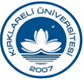 KIRKLARELİ ÜNİVERSİTESİ   Erasmus+ Öğrenci Öğrenim HareketliliğiLisansüstü Tez Nihai Intibak Formu20... / 20... Akademik Yılı   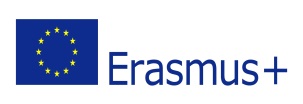 Adı Soyadı:Y. Lisans    Y. Lisans    Y. Lisans    Doktora    Enstitü:Sosyal Bilimler EnstitüsüProgramı:Çal. Eko. Endst. İlişk. Tezli Yüksek LisansÇal. Eko. Endst. İlişk. Tezli Yüksek LisansAnabilim Dalı:Çalışma Ekonomisi ve Endüstri İlişkileriYarıyıl:Güz      Bahar   Güz      Bahar   Öğrenci No:Erasmus Kodu:Gidilen Üniversite:Ülke:ANLAŞMALI ÜNİVERSİTEDE DEVAM EDEN TEZ ÇALIŞMASIANLAŞMALI ÜNİVERSİTEDE DEVAM EDEN TEZ ÇALIŞMASIANLAŞMALI ÜNİVERSİTEDE DEVAM EDEN TEZ ÇALIŞMASIANLAŞMALI ÜNİVERSİTEDE DEVAM EDEN TEZ ÇALIŞMASIANLAŞMALI ÜNİVERSİTEDE DEVAM EDEN TEZ ÇALIŞMASITEZİN BAŞLIĞI (TÜRKÇE)TEZİN BAŞLIĞI (TÜRKÇE)TEZİN BAŞLIĞI (TÜRKÇE):TEZİN BAŞLIĞI (İNGİLİZCE)TEZİN BAŞLIĞI (İNGİLİZCE)TEZİN BAŞLIĞI (İNGİLİZCE): TEZ ÇALIŞMASI BAŞARILI OLARAK DEVAM ETMEKTEDİR. TEZ ÇALIŞMASI BAŞARILI OLARAK DEVAM ETMEKTEDİR. TEZ ÇALIŞMASI BAŞARILI OLARAK DEVAM ETMEKTEDİR. TEZ ÇALIŞMASI BAŞARILI OLARAK DEVAM ETMEKTEDİR. TEZ ÇALIŞMASI BAŞARILI OLARAK DEVAM ETMEKTEDİR. GİDİLEN ÜNİVERSİTEDE TEZ İLE İLGİLİ YETERLİ BİR ÇALIŞMA YAPILMAMIŞTIR. GİDİLEN ÜNİVERSİTEDE TEZ İLE İLGİLİ YETERLİ BİR ÇALIŞMA YAPILMAMIŞTIR. GİDİLEN ÜNİVERSİTEDE TEZ İLE İLGİLİ YETERLİ BİR ÇALIŞMA YAPILMAMIŞTIR. GİDİLEN ÜNİVERSİTEDE TEZ İLE İLGİLİ YETERLİ BİR ÇALIŞMA YAPILMAMIŞTIR. GİDİLEN ÜNİVERSİTEDE TEZ İLE İLGİLİ YETERLİ BİR ÇALIŞMA YAPILMAMIŞTIR.DANIŞMAN ONAYIDANIŞMAN ONAYIDANIŞMAN ONAYIDANIŞMAN ONAYIDANIŞMAN ONAYIAdı ve Soyadı:Tarih:İmzası:İNTİBAK KURULUİNTİBAK KURULUİNTİBAK KURULUAnabilim Dalı BaşkanıAdı SoyadıİmzaTarihEnstitü KoordinatörüEnstitü KoordinatörüEnstitü KoordinatörüBölüm KoordinatörüBölüm KoordinatörüBölüm KoordinatörüAdı Soyadı:Adı Soyadı:İmza:İmza:Tarih:Tarih: